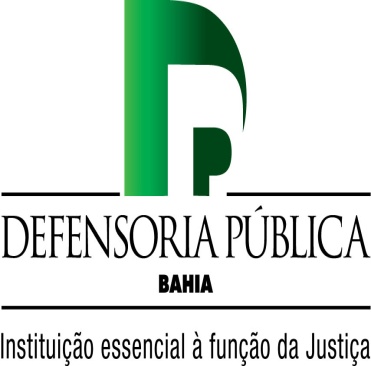 RECOMENDAÇÃO DA DEFENSORIA PÚBLICA DA BAHIA PARA O PODER LEGISLATIVO MUNICIPAL DE ILHÉUS – BAHIA.Recomendação 01/2014/DP-BA.Assunto: Recomenda suspensão de sessão de votação do Código Tributário Municipal e Projeto de Lei da Planta Genérica de Valores.  AO PRESIDENTE DA CÂMARA DE VEREADORES MUNICIPAL E DEMAIS EDISA DEFENSORIA PÚBLICA DO ESTADO DA BAHIA, através de um dos seus membros e estagiários infra firmados, vem,  respeitosamente, no exercício de suas atribuições institucionais, consoante LC 80/94 e Lei Orgânica da Defensoria do Estado da Bahia, apresentar a presente RECOMENDAÇÃO, nos termos e pelos fundamentos fáticos e jurídicos que se seguem:CONSIDERANDO que a Defensoria Pública é instituição essencial a função jurisdicional do Estado, incumbindo-lhe a missão de garantir o acesso à justiça, orientando e defendendo os necessitados através de medidas seja judiciais e extrajudiciais, competindo promover, inicialmente, a solução harmoniosa e pacífica dos litígios, através de composição de conflitos, conforme se extrai da Lei Complementar 80/1994 e Lei Complementar Estadual 26/2006;CONSIDERANDO que a atribuição da Defensoria Pública em bem defender os necessitados, no âmbito coletivo, traz ínsita a possibilidade de se valer de todos os instrumentos jurídicos disponíveis para alcançar a sua finalidade, seja propondo ações civis públicas, seja celebrando termos de ajustamento de condutas e claro, expedindo recomendações.CONSIDERANDO que necessitados, segundo vem entendendo o Superior Tribunal de Justiça, são todos aqueles socialmente vulneráveis, coexistindo a figura de necessitados econômicos, bem como de necessitados organizacionais ou jurídicos;CONSIDERANDO o recebimento de representação de membro do Grupo Operativo da Ouvidoria Externa da Defensoria Pública, bem como as ponderações jurídicas publicamente divulgadas em sites e referidas no citado expediente da Ouvidoria, da lavrado Dr. Carlos Lessa, advogado e representante do CRECI-BA;CONSIDERANDO  a presença de erros materiais e de normas jurídicas, nos textos do Projeto de Código Tributário Municipal e da Lei de Planta Genérica de Valores, que podem ferir princípios constitucionais tributários, como da isonomia entre contribuintes que se encontram em situação equivalente, capacidade contributiva, razoabilidade, dentre outros.A DEFENSORIA PÚBLICA DO ESTADO, no uso de suas atribuições constitucionais legais, resolve expedir a presente  RECOMENDAÇÃO ADMINISTRATIVA, para, alertar  a V. Exa., sobre a necessidade imperativa de adoção das providências:Suspensão da sessão convocada para análise e aprovação do Código Tributário Municipal e Lei de Planta Genérica de Valores;Elaboração de parecer jurídico por comissão ou técnico jurídico especialista na área tributária com vistas a subsidiar, com a devida vênia, o Poder Legislativo Municipal, haja vista a especificidade da matéria;Divulgação à população sobre as medidas acima adotadas.      A luz de todo o exposto, uma vez demonstrada à urgência das medidas supra alinhadas, aguarda-se de Vossa Excelência os esforços para dar-Ihe a necessária efetividade, com a certeza de que estará contribuindo para o Estado democrático de direito e a preservação da ordem jurídica.Ilhéus, 08 de dezembro de 2014.                                                 Cristiane da Silva Barreto Nogueira                                                                 Defensora Pública